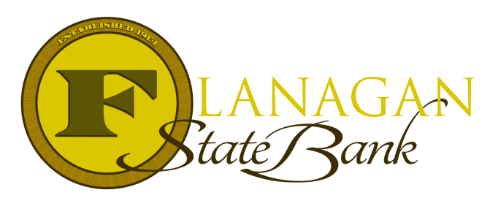 Gift Funds 101: Who is Eligible to Give Gift Funds?Acceptable source of gift funds can come from:The borrower’s family memberChild (son, daughter, stepson, stepdaughter, foster child, legally adopted child)Parent (can be stepparent/foster parent)Grandparent (can be step grandparent/foster grandparent Spouse/domestic partnerSiblings (includes stepsiblings)Aunt or uncleSon-in-law, daughter-in-law, brother-in-law, and/or sister-in-law of the borrowerThe borrower’s employer or labor unionA close friend with a clearly defined & documented interest in the borrowerA charitable organizationA governmental agency or public entity that has a program providing homeownership assistance to:Low- or moderate-income familiesFirst time homebuyers Call us today for the best answers to the mortgage questions!~ Provided to you by ~Name: 						Phone: Title:           					Email:Address: 					City, State, ZipApply Now Link: